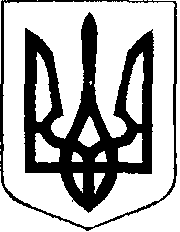                                                У К Р А Ї Н А            Жовківська міська рада  Жовківського району Львівської області	48-а сесія VIІ-го демократичного скликання 				         РІШЕННЯвід                2020р.             №  	м. ЖовкваПро надання дозволу гр.  Коваль О.П. на виготовлення технічної документації із землеустрою щодо встановлення (відновлення) меж земельної ділянкиплощею 0,00131 га. для  обслуговування магазинупо вул. Б.Хмельницького,3  в м.Жовкві.	Розглянувши заяву гр. Коваль О.П.  про надання дозволу на виготовлення технічної документації із землеустрою щодо встановлення (відновлення) меж земельної ділянки  площею 0,00131га. для обслуговування магазину по вул. Б.Хмельницького, 3 в м. Жовкві, керуючись частиною другою статті  118, 121  Земельного кодексу України та Законом України «Про місцеве самоврядування в Україні»”, Жовківська міська радаВ И Р І Ш И Л А:	 1. Дати дозвіл гр. Коваль Оксані Петрівні на розробку технічної документації із землеустрою щодо встановлення (відновлення) меж земельної ділянки в натурі (на місцевості) площею 0,00131 га. для  обслуговування магазину по вул. Б. Хмельницького, 3 в м.Жовкві.             2. Гр. Коваль О.П. звернутися в ліцензовану землевпорядну організацію для виготовлення технічної документації із землеустрою щодо встановлення (відновлення) меж земельної ділянки в натурі (на місцевості) та подати на затвердження у встановленому законодавством порядку на розгляд сесії міської ради. 3. Контроль за виконанням даного рішення покласти на депутатську комісію з питань регулювання земельних відносин та охорони навколишнього середовища.Міський голова		                                                  Петро Вихопень